9 классИнструкция для участников олимпиады.Комплект включает в себя 5 заданий. Особых требований по оформлению работы  не предъявляется. Форма изложения решения задач, а также способы решения могут быть любыми. Максимальное количество баллов 37 баллов. Время выполнения заданий – 120 минут.Задача № 9-1 (8 баллов)Приведите примеры солей, в реакциях которых с кислотами и со щелочами выделяются газообразные продукты. Напишите уравнения реакций в молекулярной и ионной форме.Задача 9-2 (12 баллов) В бутылке, цилиндре, колбе, банке находятся магний, гидроксид бария, сульфат меди (II), серная кислота. Магний и сульфат меди (II) не в бутылке, сосуд с гидроскидом бария стоит между колбой и сосудом с серной кислотой. В банке не гидроксид бария и не вещество, имеющее блеск. Цилиндр стоит около сосуда с веществом голубого цвета. Задание: Узнайте содержимое каждого сосуда. Составьте уравнения реакций, протекающих при попарном смешивании содержимого этих сосудов. (14 баллов)Задача № 9-3(8 баллов) Запишите уравнения реакций, с помощью которых можно осуществить следующие превращения:

Назовите вещества, обозначенные буквами А, В, С, D и E.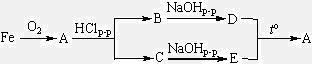 Задача № 9-4 (4 балла)Многие химические процессы протекают с выделением теплоты. Эту особенность химических реакций можно использовать в быту. Ученые сконструировали так называемые химические грелки, в которых выделяющееся тепло используют для согревающего компресса. Простейшая грелка состоит из пластикового пакета с пересыщенным раствором тиосульфата натрия (Na2S2O3). Пересыщенные растворы очень неустойчивы. При попадании кристаллов вещества или перемешивании они начинают кристаллизоваться. При этом из пересыщенного раствора выделяется кристаллогидрат тиосульфата натрия (Na2S2O3·5Н2О) и выделяется теплота.
Предложите свои два варианта химической грелки. Запишите уравнения реакции, лежащей в основе ее работы.Задача № 9-5 (5 балла)Предлагаем приготовить «шипучку» — порошок, который при добавлении воды начинает «закипать», образуя газированный напиток, и хорошо удаляет жажду. Его приготовление основано на реакции лимонной кислоты с питьевой содой (NaHCO3). Чтобы сделать «шипучку», в пищевой посуде нужно смешать четверть чайной ложки питьевой соды, половину чайной ложки лимонной кислоты и чайную ложку сахара. Если приготовленную смесь высыпать в стакан с водой и перемешать, то выделится газ, а смесь приобретет кисловатый вкус. Если соды взять слишком много, то вкус будет слегка горьковатый, если слишком мало — очень кислый. Предлагаем подобрать такое соотношение соды и лимонной кислоты, чтобы вкус напитка был наиболее приятным.Составьте уравнение описанной реакции, приняв для лимонной кислоты условную формулу Н3Э (или зная, что лимонная кислота трехосновная).Используя данные таблицы, рассчитайте концентрацию ( ω в % ) каждого компонента смеси в стакане с водой до начала реакции;Почему при избытке соды раствор становится горьковатым на вкус?продуктстаканстаканложкаложкапродукт250 см3200 см3столовая, гчайная, гВода250200185Сахар-песок2201802510Сода питьевая––2510Лимонная кислота––155